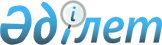 Қазақстан Республикасының азаматтары болып табылатын балаларды асырап алуға тілек білдірген шетелдіктерді есепке алу қағидаларын бекіту туралы
					
			Күшін жойған
			
			
		
					Қазақстан Республикасы Үкіметінің 2012 жылғы 5 мамырдағы № 578 Қаулысы. Күші жойылды - Қазақстан Республикасы Үкіметінің 2015 жылғы 25 сәуірдегі № 312 қаулысымен      Ескерту. Күші жойылды - ҚР Үкіметінің 25.04.2015 № 312 (алғашқы ресми жарияланған күнінен бастап қолданысқа енгізіледі) қаулысымен.      "Неке (ерлі-зайыптылық) және отбасы туралы" Қазақстан Республикасының 2011 жылғы 26 желтоқсандағы Кодексінің 89-бабының 3-тармағына сәйкес Қазақстан Республикасының Үкіметі ҚАУЛЫ ЕТЕДІ:



      1. Қоса беріліп отырған Қазақстан Республикасының азаматтары болып табылатын балаларды асырап алуға тілек білдірген шетелдіктерді есепке алу қағидалары бекітілсін.



      2. Осы қаулы алғашқы ресми жарияланған күнінен бастап қолданысқа енгізіледі.      Қазақстан Республикасының

      Премьер-Министрі                                     К. Мәсімов

Қазақстан Республикасы 

Үкіметінің      

2012 жылғы 5 мамырдағы 

№ 578 қаулысымен  

бекітілген      

Қазақстан Республикасының азаматтары болып табылатын балаларды

асырап алуға тілек білдірген шетелдіктерді есепке алу

қағидалары

      1. Осы Қазақстан Республикасының азаматтары болып табылатын балаларды асырап алуға тілек білдірген шетелдіктерді есепке алу қағидалары "Неке (ерлі-зайыптылық) және отбасы туралы" Қазақстан Республикасының 2011 жылғы 26 желтоқсандағы Кодексінің 89-бабының 3-тармағына сәйкес әзірленген және Қазақстан Республикасының азаматтары болып табылатын балаларды асырап алуға тілек білдірген шетелдіктерді есепке алу тәртібін белгілейді.



      2. Шетелдіктерді есепке алуды Қазақстан Республикасының шет елдердегі мекемелері "Неке (ерлі-зайыптылық) және отбасы туралы" Қазақстан Республикасының 2011 жылғы 26 желтоқсандағы Кодексіне сәйкес осы Қағидалардың 1-қосымшасына орай балалар құқықтарын қорғау саласындағы уәкілетті орган аккредиттеген бала асырап алу жөніндегі агенттіктің жазбаша қолдаухаты негізінде жүргізеді.



      3. Жетім баланы немесе ата-анасының қамқорлығынсыз қалған баланы асырап алуға тілек білдірген шетелдіктер шетелдердегі мекемелерге агенттіктің қолдаухатын, өздерін есепке қою туралы жазбаша өтініш береді (тегі аты-жөні, туған күні және туған жері, паспорттың нөмірі, берілген күні, қашан және кім берген) сондай-ақ, осы Қағидалардың 2-қосымшасына сәйкес есепке алу карточкасын толтырады. Есепке алу карточкасына есепке алушының фотосуреті қоса бекітіледі.



      4. Консулдық лауазымды тұлға осы Қағидалардың 2 және  3-тармақтарында көрсетілген құжаттарды қарауға қабылдайды және құжаттар берілген күнінен бастап үш жұмыс күні ішінде осы Қағидалардың 3-қосымшасына сәйкес шетелдегі мекеменің бланкісінде ресімделген есепке қойылғаны туралы тиісті анықтама береді, оған қол қойып елтаңбалы мөрмен куәландырады. Анықтаманың көшірмесі есепке алу карточкасына тіркеледі.



      5. Осы Қағидалардың 2 және 3-тармақтарында көрсетілген, құжаттарды толтыру немесе тапсыру кезінде толық емес деректер берілген жағдайда шетелдегі мекемелер оларды шетелдіктерге қайтарады.



      6. Шетелдік сол жіберілген кемшіліктерді жойған жағдайда құжаттар шетелдегі мекемеге қайта тапсырылады.



      7. Есепке алу карточкалары әліпбилік тәртіппен "Қазақстан Республикасының азаматтары болып табылатын балаларды асырап алуға тілек білдірген шетелдіктер" бөлімі бойынша есепке алу картотекасында сақталады.



      8. Есепке алынған шетелдіктер туралы ақпарат жарты жылда бір рет Қазақстан Республикасы Сыртқы істер министрлігінің Консулдық қызмет департаментіне жіберіледі.

Қазақстан Республикасының     

азаматтары болып табылатын    

балаларды асырап алуға тілек   

білдірген шетелдіктерді есепке 

алу қағидаларына        

1-қосымша            

Агенттік атауы

(ресми бланкіде)Мекенжай:



тел:

"____" _____ 20___ ж.                                        № ______Қазақстан Республикасының 

шетелдегі мекемесінің атауы 

Қолдаухат      "____" (халқаралық агенттік атауы, ____ ж. "____" лицензия нөмірі ______ , ҚР аккредиттеу мерзімі) Қазақстан Республикасының азамат(тар)ы болып табылатын баланы (балаларды) асырап алуға тілек білдірген тұлғаны/тұлғаларды консулдық есепке қоюды сұрайды.      Бұл азамат Қазақстан Республикасы заңнамасының барлық талаптарына сай келеді.      Лауазымды тұлғаның қолы       `      Т.А.Ә. __________________

Қазақстан Республикасының    

азаматтары болып табылатын   

балаларды асырап алуға тілек  

білдірген шетелдіктерді есепке

алу қағидаларына       

2-қосымша          ___________________________________________________________

(Қазақстан Республикасының шетелдегі мекемесінің атауы) 

Қазақстан Республикасының азаматы болып табылатын баланы асырап алуға тілек білдірген шетелдікті есепке алу карточкасыҚолы ________________2012 жылғы "____" __________

Қазақстан Республикасының    

азаматтары болып табылатын   

балаларды асырап алуға тілек  

білдірген шетелдіктерді есепке

алу қағидаларына       

3-қосымша          2012 ж "_____" ___________                                     №_____ 

АНЫҚТАМАОсымен ___________________________________________ азаматы/азаматшасы

                  (елдің атауы)

Т.А.Ә. (толық) ______________________________________________________

Туған күні __________________________________________________________

Т.А.Ә. (толық) ______________________________________________________

Туған күні __________________________________________________________

      Қазақстан Республикасының азаматы болып табылатын баланы асырап алуға тілек білдірген тұлға/тұлғалар ретінде есепке алынғандығын растаймыз.      Консул                  қолы            Т.А.Ә. ________________Мөрге арналған орын

(шетелдегі мекеме)
					© 2012. Қазақстан Республикасы Әділет министрлігінің «Қазақстан Республикасының Заңнама және құқықтық ақпарат институты» ШЖҚ РМК
				3x4

Фотосуретке

арналған орын1.Т.А.Ә.2.Туған күні және жері3.Паспорттың нөмірі, кім және қашан берген3.Азаматтығы4.Тұрғылықты мекенжайы5.Білімі6.Жұмыс орны7.Ерлі-зайыптылардың Т.А.Ә.8.Күні және туған жері9.Паспорттың нөмірі, кім және қашан берген10.Азаматтығы11.Тұрғылықты мекенжайы12.Білімі13.Жұмыс орны